NOTE:  This MCA format represents an EdTA variation of the National Coalition for Core Arts Standards Model Cornerstone Assessment template  Copyright © 2013 State Education Agency Directors of Arts Education (SEADAE) on behalf of NCCAS. All rights reserved.
                                                                                                                                 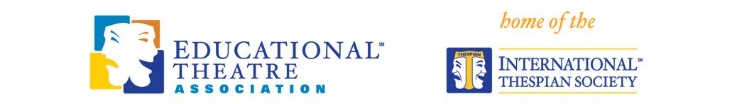 National Coalition for Core Arts Standards 
 Model Cornerstone Assessment
Theatre -  (Insert Grade/HS Level) Model Cornerstone Assessments focus on performance tasks linked to examples of student work and guidance for replicating the assessment in your own classroom. Discipline: 
Artistic Processes: 
Title: 
Assessment Task Description: Grade: In this MCA you will find:
- Guidelines for instruction prior to the assessment 
- Related knowledge, skills and suggested vocabulary
- Suggested formative assessments
- Summative assessment rubrics specific to the assessment task 
- Strategies for differentiation and inclusion
- List of materials and resources needed to carry out the assessment
- Assessment focus chart 
Estimate Time for Teaching and Assessment: 
(number of weeks of instruction, number of sessions each week, length of each session)Instruction and Assessment ProceduresKnowledge, Skills and Vocabulary [Indicate any knowledge, skill or vocabulary taught and/or listed which should be prior knowledge)]Strategies for Inclusion (Specially designed instruction and support for students with disabilities to provide equitable learning opportunities.)Resource: Differentiation Strategies (Instructional approaches that respond to individual student needs and strengths to maximize student learning and success.)Resource: Resources and materials needed [for task implementation] Resources and materials needed [for task implementation] Suggested Assessment Tools (list suggestions for teacher designed formative assessments)Suggested Assessment Tools (list suggestions for teacher designed formative assessments)Summative Assessment Rubrics (include summative assessment rubrics used to score student work samples)Summative Assessment Rubrics (include summative assessment rubrics used to score student work samples)Assessment Focus 
click here to learn more about the components of the standards listedAssessment Focus 
click here to learn more about the components of the standards listedAssessment Focus 
click here to learn more about the components of the standards listedAssessment Focus 
click here to learn more about the components of the standards listedAssessment Focus 
click here to learn more about the components of the standards listedAssessment Focus 
click here to learn more about the components of the standards listedAssessment Focus 
click here to learn more about the components of the standards listed(complete one row for each performance standard aligned to this MCA)(complete one row for each performance standard aligned to this MCA)(complete one row for each performance standard aligned to this MCA)(complete one row for each performance standard aligned to this MCA)(complete one row for each performance standard aligned to this MCA)(complete one row for each performance standard aligned to this MCA)(complete one row for each performance standard aligned to this MCA)Artistic Process Anchor StandardAnchor StandardGrade Level Performance StandardWhat is the Enduring Understanding connected to this standard?What is the Essential Question connected to this standard? Assessment ToolBenchmarked Student Work:  Click on the links below to view benchmarked student work assessed using the summative rubrics contained in this MCA